Cambrian Training Apprenticeship, Employment & Skills Awards 2019Employer Apprenticeship Engagement of the Year - Application 2019Our Apprenticeship Awards competition rewards individuals and employers who have excelled in the vocational learning and training programmes we deliver on behalf of the Welsh Government; Jobs Growth Wales and/or Apprenticeship programmes across Wales.These Awards will celebrate the achievements of those who have exceeded expectations during their engagement and commitment to the training & skills programmes and shown a unique approach to training, development, ability to demonstrate initiative and enterprise, innovation and creativity.These Awards also offer our winners in each category the chance to be automatically put forward for the very precious Apprenticeship Awards Cymru that is ran jointly by NTfW and Welsh Government. If you are successful another application will need to be completed with support from ourselves towards these awards.All Finalists will be invited to the Awards ceremony on the evening of 6th of March, in the International Pavilion, at the Royal Welsh Showground, Llandrindod Wells.Good Luck.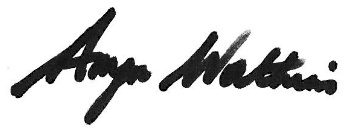 Criteria to EnterMust have at least one current apprentice on the apprenticeship programme from August 2018 or have had at least one apprentice completed between August 2018 – July 2019 with Cambrian Training.Must be an employer in Wales or have at least one location/office in WalesEmployer DetailsPlease put an ‘x’ in the box that applies to your business:Section A) How many apprentices do you currently employ in your organisation?  How long has your Apprenticeship programme been running? How many apprentices have you recruited over the last 5 years? Which Apprenticeship frameworks are currently delivered within your organisation? Please provide a brief description of your organisation (Max to 250 words). You might think of including: Information on your organisation’s aims and objectives. Information on your organisation’s structure (inc. the total number of employees). Information on your organisations approach to learning and development (inc. Investor in People status).QUESTIONSQ1. Please explain why the Apprenticeship programme was established within your organisation and how effectively you support the apprentices learning needs & aspirations (Max to 1000 words). You might think of including: Information on the identified business need that was required to be met by the Apprenticeship programme and your expected outcomes. Information on the Apprenticeship programme linked to other organisational objectives or goals.Information of any innovative practices (including the use of new technologies) that have been embedded within or alongside the Apprenticeship programme. Information about how the training is well planned and delivered focussing not only on the needs of the organisation, but also how the training has been tailored to meet the specific needs of individual learners. Information that shows how learners have been supported into sustainable employment opportunities, and how the programme meets their long term aspirations. Information on the support and resource that is made available to learners whilst on the Apprenticeship programme.Q2. Please explain the outcomes that have been/are being achieved as a result of the Apprenticeships programme within your organisation (Max to 1000 words). You might think of including: Information (and examples) on how the Apprenticeship programme has had a direct benefit to the apprentices, and how this impacts on their performance. Information (and examples) on how the Apprenticeship programme has had a direct (or indirect) benefit to the organisation, and how this impacts on performance. Information on the plans you have in place to ensure the sustainability of the Apprenticeship programme. DeclarationBy signing and completing this form, I hereby declare that the information given on this application is, to the best of my knowledge, is correct. I authorise Cambrian Training Company to verify all of the submitted information and statements. I understand that: 1) My application and any supporting documentation will be reviewed 2) If I am the successful recipient of an award, Cambrian Training Company may publish my photograph and name for promotional purposes. 3) Should I be successful in obtaining an award, I will be asked to attend an awards ceremony and be nominated for the Apprenticeship Awards Cymru.4) Any misrepresentation/falsification of information contained within this application may result in: the cancellation of my application and/or award5) The use of the information contained within this application will be in compliance with the Freedom of Information and Protection of Privacy Act. I hereby declare that I understand the terms and conditions listed here and that the information given on this application and the statements above that I attest to are to the best of my knowledge, correct and that I have read and agree with the directions provided in this application.Employer Signature & Date………………………………………………………………………………………….Employer Name & Job Title:………………………...………………………………………………………………..Director/Owner Signature & Date:....................................................................................................................Employer Name:Contact Name:Job Title:Contact number:Address:Postcode:Small (1 – 49)Medium (50-249)Large (250-4999)Macro (5000+)